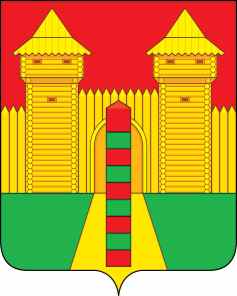 АДМИНИСТРАЦИЯ  МУНИЦИПАЛЬНОГО  ОБРАЗОВАНИЯ «ШУМЯЧСКИЙ   РАЙОН» СМОЛЕНСКОЙ  ОБЛАСТИПОСТАНОВЛЕНИЕот  19.02.2021г. № 71          п. ШумячиАдминистрация муниципального образования «Шумячский район» Смоленской областиП О С Т А Н О В Л Я Е Т:Внести в муниципальную программу «Капитальный ремонт и ремонт автомобильных дорог общего пользования муниципального образования «Шумячский район» Смоленской области», утверждённую постановлением Администрации муниципального образования «Шумячский район» Смоленской области от 21.11.2013 г.                       № 524 (в редакции постановлений Администрации муниципального образования «Шумячский район» Смоленской области от 14.11.2014 г. № 550, от 24.12.2015 г.        № 832, от 16.02.2016 г. № 94, от 24.03.2016 г. № 252, от 19.01.2017 г. № 265,              от 18.01.2017 г. № 18, от 14.05.2018 г. № 242, от 25.12.2018 г. № 619, от 18.03.2019 г . № 154, от 25.12.2019г. № 599, от 26.03.2020 г. № 170, от 16.09.2020 № 438, от 03.12.2020 г. № 602, от 09.12.2020 г. № 614) (далее – муниципальная программа)  следующие изменения:В паспорте муниципальной программы позицию «Объемы ассигнований муниципальной программы» изложить в следующей редакции:2. Раздел IV муниципальной программы изложить в следующей редакции:«IV. Обоснование ресурсного обеспечения муниципальной программы         Общий объем финансирования программы составит (прогнозно) – 115563855,81 руб., в том числе: - средства бюджета муниципального образования «Шумячский район» -  45277441,81 руб.,-средства областного бюджета – 70286414 руб.в том числе по годам реализации: 2014 год – 3896945,69 руб.;- средства бюджета муниципального образования «Шумячский район» - 3896945,69 руб.;2015 год – 3980305,71 руб.;- средства бюджета муниципального образования «Шумячский район» - 3980305,71 руб.;2016 год – 4595717,22 руб.- средства бюджета муниципального образования «Шумячский район» - 4595717,22 руб.2017 год – 3967498 руб.- средства бюджета муниципального образования «Шумячский район» - 3967498 руб.2018 год – 39657320 в т. ч.- средства бюджета муниципального образования «Шумячский район» -4515906 руб.- средства областного бюджета – 35141414 руб.2019 год – 6259610 руб.- средства бюджета муниципального образования «Шумячский район» - 6259610 руб.2020 год – 39090763 руб.          - средства бюджета муниципального образования «Шумячский район» - 3945763 руб.         - средства областного бюджета – 35145000 руб.         2021 год – 6030642,19 руб.- средства бюджета муниципального образования «Шумячский район» - 6030642,19 руб.         2022 год  – 3968543 руб.- средства бюджета муниципального образования «Шумячский район» - 3968543 руб.        2023 год  – 4116511 руб.- средства бюджета муниципального образования «Шумячский район» - 4116511 руб.»3. Приложение № 2 к муниципальной программе изложить в новой редакции (прилагается).ЦЕЛЕВЫЕ ПОКАЗАТЕЛИреализации муниципальной программы«Капитальный ремонт и ремонт автомобильных дорог общего пользования муниципального образования «Шумячский район» Смоленской области»  (наименование муниципальной программы)ПЛАН реализации муниципальной программы на 2014-2022 годы (очередной финансовый год и плановый период)«Капитальный ремонт и ремонт автомобильных дорог общего пользования муниципального образования «Шумячский район» Смоленской области»  (наименование муниципальной программы)О внесении изменений в муниципальную программу «Капитальный ремонт и ремонт автомобильных дорог общего пользования муниципального образования «Шумячский район» Смоленской области»Объемы ассигнований муниципальной программыОбщий объем финансирования программы составит (прогнозно) – 115563855,81 руб., в том числе: - средства бюджета муниципального образования «Шумячский район» -  45277441,81 руб.,-средства областного бюджета – 70286414 руб. в том числе по годам реализации: 2014 год – 3896945,69 руб.;- средства бюджета муниципального образования «Шумячский район» - 3896945,69 руб.;2015 год – 3980305,71 руб.;- средства бюджета муниципального образования «Шумячский район» - 3980305,71 руб.;2016 год – 4595717,22 руб.- средства бюджета муниципального образования «Шумячский район» - 4595717,22 руб.2017 год – 3967498 руб.- средства бюджета муниципального образования «Шумячский район» - 3967498 руб.2018 год – 39657320 в т. ч.- средства бюджета муниципального образования «Шумячский район» -4515906 руб.- средства областного бюджета – 35141414 руб.2019 год – 6259610 руб.- средства бюджета муниципального образования «Шумячский район» - 6259610 руб.2020 год –39090763 руб.- средства бюджета муниципального образования «Шумячский район» - 3945763 руб.- средства областного бюджета – 35145000 руб.2021 год – 6030642,19 руб.- средства бюджета муниципального образования «Шумячский район» - 6030642,19 руб.2022 год  – 3968543 руб.- средства бюджета муниципального образования «Шумячский район» - 3968543 руб.2023 год  – 4116511 руб.- средства бюджета муниципального образования «Шумячский район» - 4116511 руб.Глава муниципального образования «Шумячский район» Смоленской области                                  А.Н. ВасильевПриложение № 1к муниципальной программе «Капитальный ремонт и ремонт автомобильных дорог общего пользования муниципального образования «Шумячский район» Смоленской области»№ п/пНаименование показателяЕдиница измеренияБазовое значение показателей по годамБазовое значение показателей по годамПланируемое значение показателей (на очередной финансовый год и плановый период)Планируемое значение показателей (на очередной финансовый год и плановый период)Планируемое значение показателей (на очередной финансовый год и плановый период)Планируемое значение показателей (на очередной финансовый год и плановый период)Планируемое значение показателей (на очередной финансовый год и плановый период)Планируемое значение показателей (на очередной финансовый год и плановый период)Планируемое значение показателей (на очередной финансовый год и плановый период)Планируемое значение показателей (на очередной финансовый год и плановый период)№ п/пНаименование показателяЕдиница измерения2013 год2014 год2015 год2016 год2017 год2018 год2019 год2020 год2021 год2022 год2023 год1234567891011121314Обеспечение населения связью с сетью дорог общего пользованияОбеспечение населения связью с сетью дорог общего пользованияОбеспечение населения связью с сетью дорог общего пользованияОбеспечение населения связью с сетью дорог общего пользованияОбеспечение населения связью с сетью дорог общего пользованияОбеспечение населения связью с сетью дорог общего пользованияОбеспечение населения связью с сетью дорог общего пользованияОбеспечение населения связью с сетью дорог общего пользованияОбеспечение населения связью с сетью дорог общего пользованияОбеспечение населения связью с сетью дорог общего пользованияОбеспечение населения связью с сетью дорог общего пользованияОбеспечение населения связью с сетью дорог общего пользованияОбеспечение населения связью с сетью дорог общего пользованияОбеспечение населения связью с сетью дорог общего пользования1.1Количество разработанных проектов на капитальных ремонт и ремонт автодорог между населенными пунктамиЧел.000000000001.2Количество отремонтированных автодорог между населенными пунктамиКм.005553528,3555Приложение № 2к муниципальной программе «Капитальный ремонт и ремонт автомобильных дорог общего пользования муниципального образования «Шумячский район» Смоленской области»№ п/пНаименованиеИсполнитель мероприятияИсточник финансового обеспечения (расшифровать)Объем средств на реализацию муниципальной программы на очередной финансовый год и плановый период (рубль)Объем средств на реализацию муниципальной программы на очередной финансовый год и плановый период (рубль)Объем средств на реализацию муниципальной программы на очередной финансовый год и плановый период (рубль)Объем средств на реализацию муниципальной программы на очередной финансовый год и плановый период (рубль)Объем средств на реализацию муниципальной программы на очередной финансовый год и плановый период (рубль)Объем средств на реализацию муниципальной программы на очередной финансовый год и плановый период (рубль)Объем средств на реализацию муниципальной программы на очередной финансовый год и плановый период (рубль)Объем средств на реализацию муниципальной программы на очередной финансовый год и плановый период (рубль)Объем средств на реализацию муниципальной программы на очередной финансовый год и плановый период (рубль)Объем средств на реализацию муниципальной программы на очередной финансовый год и плановый период (рубль)Объем средств на реализацию муниципальной программы на очередной финансовый год и плановый период (рубль)Планируемое значение показателя реализации муниципальной программы на очередной финансовый год и плановый периодПланируемое значение показателя реализации муниципальной программы на очередной финансовый год и плановый периодПланируемое значение показателя реализации муниципальной программы на очередной финансовый год и плановый периодПланируемое значение показателя реализации муниципальной программы на очередной финансовый год и плановый периодПланируемое значение показателя реализации муниципальной программы на очередной финансовый год и плановый периодПланируемое значение показателя реализации муниципальной программы на очередной финансовый год и плановый периодПланируемое значение показателя реализации муниципальной программы на очередной финансовый год и плановый периодПланируемое значение показателя реализации муниципальной программы на очередной финансовый год и плановый периодПланируемое значение показателя реализации муниципальной программы на очередной финансовый год и плановый периодвсего2014 год2015 год2016 год2017 год2018 год2019 год2020 год2021 год2022 год2023 год2015 год2016 год2017 год2018 год2019 год2020 год2021 год2022 год2023 год(наименование муниципальной программы)(наименование муниципальной программы)(наименование муниципальной программы)(наименование муниципальной программы)(наименование муниципальной программы)(наименование муниципальной программы)(наименование муниципальной программы)(наименование муниципальной программы)(наименование муниципальной программы)(наименование муниципальной программы)(наименование муниципальной программы)(наименование муниципальной программы)(наименование муниципальной программы)(наименование муниципальной программы)(наименование муниципальной программы)(наименование муниципальной программы)(наименование муниципальной программы)(наименование муниципальной программы)(наименование муниципальной программы)(наименование муниципальной программы)(наименование муниципальной программы)(наименование муниципальной программы)(наименование муниципальной программы)(наименование муниципальной программы)123456789101112131415161718192021222324Улучшение социально-экономических условий жизни населения, проживающего на территории муниципального образования «Шумячский район» Смоленской областиУлучшение социально-экономических условий жизни населения, проживающего на территории муниципального образования «Шумячский район» Смоленской областиУлучшение социально-экономических условий жизни населения, проживающего на территории муниципального образования «Шумячский район» Смоленской областиУлучшение социально-экономических условий жизни населения, проживающего на территории муниципального образования «Шумячский район» Смоленской областиУлучшение социально-экономических условий жизни населения, проживающего на территории муниципального образования «Шумячский район» Смоленской областиУлучшение социально-экономических условий жизни населения, проживающего на территории муниципального образования «Шумячский район» Смоленской областиУлучшение социально-экономических условий жизни населения, проживающего на территории муниципального образования «Шумячский район» Смоленской областиУлучшение социально-экономических условий жизни населения, проживающего на территории муниципального образования «Шумячский район» Смоленской областиУлучшение социально-экономических условий жизни населения, проживающего на территории муниципального образования «Шумячский район» Смоленской областиУлучшение социально-экономических условий жизни населения, проживающего на территории муниципального образования «Шумячский район» Смоленской областиУлучшение социально-экономических условий жизни населения, проживающего на территории муниципального образования «Шумячский район» Смоленской областиУлучшение социально-экономических условий жизни населения, проживающего на территории муниципального образования «Шумячский район» Смоленской областиУлучшение социально-экономических условий жизни населения, проживающего на территории муниципального образования «Шумячский район» Смоленской областиУлучшение социально-экономических условий жизни населения, проживающего на территории муниципального образования «Шумячский район» Смоленской областиУлучшение социально-экономических условий жизни населения, проживающего на территории муниципального образования «Шумячский район» Смоленской областиУлучшение социально-экономических условий жизни населения, проживающего на территории муниципального образования «Шумячский район» Смоленской областиУлучшение социально-экономических условий жизни населения, проживающего на территории муниципального образования «Шумячский район» Смоленской областиУлучшение социально-экономических условий жизни населения, проживающего на территории муниципального образования «Шумячский район» Смоленской областиУлучшение социально-экономических условий жизни населения, проживающего на территории муниципального образования «Шумячский район» Смоленской областиУлучшение социально-экономических условий жизни населения, проживающего на территории муниципального образования «Шумячский район» Смоленской областиУлучшение социально-экономических условий жизни населения, проживающего на территории муниципального образования «Шумячский район» Смоленской областиУлучшение социально-экономических условий жизни населения, проживающего на территории муниципального образования «Шумячский район» Смоленской областиУлучшение социально-экономических условий жизни населения, проживающего на территории муниципального образования «Шумячский район» Смоленской областиУлучшение социально-экономических условий жизни населения, проживающего на территории муниципального образования «Шумячский район» Смоленской области1.1Количество разработанных проектов на капитальный ремонт и ремонт автодорог между населенными пунктами (ед)Администрация МО «Шумячский район» Смоленской областиххххххххххххххххххххх1.2Количество отремонтированных автодорог между населенными пунктами (км)Администрация МО «Шумячский район» Смоленской областихххххх1х28,3хххх555555551.3Разработка проектов на капитальный ремонт и ремонт автодорог между населенными пунктамиАдминистрация МО «Шумячский район» Смоленской областиМестный бюджетхххххххххххххххххххх1.4Ремонт автодорог между населенными пунктами (рублей)Администрация МО «Шумячский район» Смоленской областиДорожный фонд Смоленской области70286414хххх35141414х35145000хххххххххххх1.4Ремонт автодорог между населенными пунктами (рублей)Администрация МО «Шумячский район» Смоленской областиМестный бюджет45277441,813896945,693980305,714595717,2239674984515906625961039457936030642,1939685434116511хххххххххИтогоИтого115563855,813896945,693980305,714595717,223967498396573206259610390907636030642,1939685434116511ххххххххх